ПОБЕДИТЕЛИ И ПРИЗЕРЫ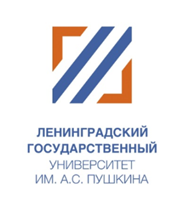 БАЛТИЙСКИЙ НАУЧНО-ПРАКТИЧЕСКИЙ КОНКУРС**Победители и призеры получают именной диплом (10 и 9 баллов соответственно при поступлении в ЛГУ им. А.С. Пушкина). Участники получают именной сертификат (8 баллов при поступлении). №ФИО участникаШколаНаправлениеСТАТУС/кол-во балловФИО члена жюри, проверявшего работуСуханова Александра ЕвгеньевнаМОУ «Ломоносовская СОШ №3»(9 класс)БиологическоеПризер80бСилина Н.И.Лебедева М.Ю.Оганян Максим СергеевичМОУ «Ломоносовская СОШ №3»(9 класс)БиологическоеПризер80бСилина Н.И.Лебедева М.Ю.Афанасьева Елизавета РомановнаМОБУ «СОШ №8» г. Волхов(11 класс)ГуманитарноеЛогопедияПризер95бИльина Г.М.Ипатова Диана АлександровнаМОБУ «СОШ №8» г. Волхов(11 класс)ГуманитарноеПризер 90бСидненко Т.И.Юрченко Анастасия РомановнаМОБУ «СОШ №8» г. Волхов(11 класс)ГуманитарноеПризер95бСидненко Т.И.Лапин Иван АлексеевичМОБУ «СОШ №8» г. Волхов(11 класс)Научно-техническоеПобедитель100бКайсина А.В.Васильева Анастасия СтаниславовнаМОБУ «СОШ №8» г. Волхов(10 класс)ГуманитарноеПобедитель 100бСидненко Т.И.Федорова Мария МихайловнаМКОУ «Новолисинская школа-интернат (полного)общего образования»(11 класс)БиологическоеПобедитель100бСилина Н.И.Лебедева М.Ю.Алексеев Даниил ВалерьевичМКОУ «Новолисинская школа-интернат (полного)общего образования»(11 класс)БиологическоеПобедитель100бСилина Н.И.Лебедева М.Ю.